T.C.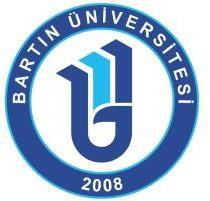 BARTIN ÜNİVERSİTESİİktisadi ve İdari Bilimler FakültesiAçıklamalarStaj yapacak olan öğrenciler Fakültemiz web sayfasında bulunan https://cdn.bartin.edu.tr/kalite/fbab3ff33d1ddf27c49748c1e78ec574/frm0348stajbasvurudilekcesiek1iktisadiveidaribilimlerfakultesi.docx linkinden “FRM-0348 Staj Başvuru Dilekçesi EK-1” alıp kişisel bilgiler bölümünü doldurarak Bölüm Staj Komisyonuna onaylatmalıdır.Öğrenciler, onaylanmış “FRM-0348 Staj Başvuru Dilekçesi EK-1” ile “FRM-0349 Staja Başlama Belgesi EK-2” belgelerini staj yapacakları kuruma götürerek gerekli kısımları onaylattırmaları gereklidir.İlgili kurum tarafından onaylanan belgeler ve nüfus cüzdan fotokopisi ile birlikte, en geç 30 Mayıs 2022 tarihine kadar ilgili bölüm sekreterliklerine teslim edilmesi gerekmektedir.“FRM-0350 Staj Değerlendirme Belgesi EK-3” ve “FRM-0351 Staj Raporu EK-4” belgelerini, staj tamamlandıktan sonra 10 Ekim 2022 tarihine kadar ilgili bölüm sekreterliğine iletilmelidir.Staj yapılacak yer veya tarihlerde, “bunlardan herhangi birinde bir değişiklik olması halinde” veya mücbir nedenlerle staj yapamayacaksa, bu durumu staja başlama tarihinden en geç 10 (on) gün önce, mücbir nedenlerin staja başladıktan sonra ortaya çıkması durumunda ise 3 (üç) gün içinde Dekanlık Makamına Bilgi verilmesi gerekmektedirEKLER:FRM-0348 Staj Başvuru Dilekçesi EK-1 FRM-0349 Staja Başlama Belgesi EK-2 FRM-0350 Staj Değerlendirme Belgesi EK-3FRM-0351 Staj Raporu EK-4STAJ İŞLEMLERİ (2022)STAJ İŞLEMLERİ (2022)Staj Takvimi25 Nisan 202225 Nisan 2022Staj başvurularının başlaması30 Mayıs 202230 Mayıs 2022Staj başvurularının sona ermesi20 Haziran 202220 Haziran 2022Staj başvuruları kabul edilenlerin ilan edilmesi04 Temmuz 2022 / 05 Ağustos 202204 Temmuz 2022 / 05 Ağustos 2022Staj Dönemi [20 iş günü] (İsteğe Bağlı Staj)04 Temmuz 2022 / 02 Eylül 202204 Temmuz 2022 / 02 Eylül 2022Staj Dönemi [40 iş günü] (Turizm İşletmeciliği BölümüÖğrencileri için Zorunlu Staj)10 Ekim 202210 Ekim 2022Staj Evraklarının Teslimi [Son günü]31 Ekim 202231 Ekim 2022Staj Değerlendirme Sonuçlarının İlanı